Администрация Дзержинского районаКрасноярского краяПОСТАНОВЛЕНИЕс. Дзержинское28.01.2022											№ 45-пО внесении  изменений в постановление администрации Дзержинского района № 745-п от 25.11.2021 года «Об утверждении административного регламента по исполнению муниципальной услуги «Предоставление разрешения на отклонение от предельных параметров разрешенного строительства, реконструкции объектов капитального строительства»В соответствии с Федеральным законом от 27.07.2010 № 210–ФЗ «Об организации предоставления государственных и муниципальных услуг, в целях обеспечения доступа граждан и юридических лиц к достоверной информации о муниципальных услугах, руководствуясь ст. 19 Устава района, ПОСТАНОВЛЯЮ:1. Внести следующие изменения в постановление администрации Дзержинского района № 745-п от 25.11.2021 года «Об утверждении административного регламента по исполнению муниципальной услуги «Предоставление разрешения на отклонение от предельных параметров разрешенного строительства, реконструкции объектов капитального строительства»:1.1. В пункте 2.2 в первом абзаце после предложения «Предоставление муниципальной услуги осуществляется администрацией Дзержинского района (далее – администрация» добавить «В процедуре предоставления Услуги участвует комиссия по подготовке проекта правил землепользования и застройки (далее - Комиссия)».1.2. Заменить слова «в администрацию Дзержинского района» в подпункте 1 пункта 3.2 словами «в комиссию по подготовке правил землепользования и застройки»,1.3. Заменить слова «проекта постановления администрации» словами «  решения главы » в  пункте 3.5,п.п.3.5.2,3.5.3,3.5.4, 3.6.1.1.4. Изложить  подпункт 4 пункта 3.1 административного регламента  в следующей редакции « выдача (направление) заявителю  копии решения главы Дзержинского района  о предоставлении муниципальной услуги либо  об отказе в ее предоставлении».1.5. В п.п.3.3.1,3.3.2.1,3.3.7,3.3.8 пункта 3.3. административного регламента  слово « вопросу » заменить словосочетанием  « проекту решения главы Дзержинского района»1.6. Изложить п.п. 3 пункта 3.1. в новой редакции «   подготовка  проекта решения  о предоставлении разрешения на отклонение от предельных параметров разрешенного строительства, реконструкции объектов капитального строительства  до проведения публичных слушаний и вынесения такого  проекта решения  на публичные слушания».1.7. Изложить п.п.3.6.4. пункта 3.6. в новой редакции «Максимальный срок выполнения административной процедуры не может превышать один день с момента подписания главой района результата предоставления муниципальной услуги» 2. Постановление вступает в силу в день, следующий за днем его официального опубликования в  районной газете «Дзержинец».3. Разместить настоящее постановление на официальном сайте администрации  Дзержинского района,  в сети Интернет в установленный срок.4. Контроль за исполнением настоящего Постановления оставляю за собой.Глава Дзержинского района						В.Н. Дергунов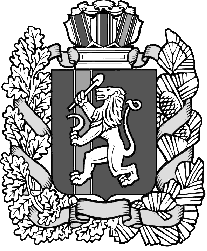 